  ΘΕΜΑ: ΑΜΒΛΩΣΗΟΜΑΔΑ 1η : Κασσιανή Δ. ,Κλεονίκη Σ. , Ανδρέας Τ.Συντονιστής: Γεωργία Τ.ΠΕΡΙΛΗΨΗΗ ομάδα μας είχε ως κύριο θέμα την άμβλωση, η οποία αποτελεί και αποτελούσε  ένα σημαντικό κοινωνικό ζήτημα . Μέσα από τις προσπάθειες όλων των μελών της ομάδας μας αλλά και με την συνεργασία των συμπολιτών μας καταφέραμε να καταλήξουμε σε κάποια συμπεράσματα επί του θέματος. Στην συνέχεια θα σας παρουσιάσουμε όλες τις πληροφορίες που συλλέξαμε.ΕΡΕΥΝΗΤΙΚΑ ΕΡΩΤΗΜΑΤΑΕρευνητική ερώτηση 1η:Τι πίστευαν τα παλαιότερα χρόνια οι άνθρωποι για την άμβλωση (την εποχή των παππούδων σας ή των γονιών σας)Στην εποχή των παππούδων μας, οι άνθρωποι δεν δέχονταν την ολοκλήρωση μιας κύησης που προερχόταν από προγαμιαίες σχέσεις ή από εξωγενείς παράγοντες όπως ήταν οι βιασμοί με αποτέλεσμα να καταφεύγουν σε αυτή τη λύση .Η αμάθεια του κόσμου εκείνης της εποχής οδηγούσε σε προκαταλήψεις για την άμβλωση .Τα παλαιότερα χρόνια ,πραγματοποιούνταν συχνά αμβλώσεις οι οποίες έβαζαν σε κίνδυνο την ζωή της εγκύου .Ένας σημαντικός λόγος που πραγματοποιούνταν η άμβλωση ήταν οικονομικός και ένας εξίσου σημαντικός ήταν η τιμή για τις οικογένειες.Ερώτηση 2:Είναι η άμβλωση ανθρωποκτονία; Τι συζητείται στις μέρες μας;Αν η άμβλωση είναι ανθρωποκτονία αποτελεί ένα μείζον ζήτημα στην εποχή μας. Οι απόψεις για το θέμα διίστανται καθώς άλλοι υποστηρίζουν πως είναι ανθρωποκτονία ενώ κάποιοι θεωρούν πως η έγκυος έχει το δικαίωμα για τη σωματική της ακεραιότητα. Φαίνεται ότι η άμβλωση είναι ανθρωποκτονία υπερισχύει της άλλης καθώς χιλιάδες γυναικολόγοι γνωρίζουν την διαδικασία της έκτρωσης, στρέφονται ενάντια σε αυτή.Α’ ΕΝΟΤΗΤΑΗ έκτρωση ή άμβλωση είναι η διακοπή μιας αδιατάρακτης ενδομητρίου κυήσεως ενός ή περισσοτέρων εμβρύων, που διενεργείται σε πρώιμη ηλικία κυήσεως (< 24 εβδ.) και οδηγεί σε αφαίρεση του εμβρύου από τη μήτρα, με συνέπεια τον θάνατο του κυήματος. Η άμβλωση προκαλείται τεχνητά με χημικές, χειρουργικές ή άλλες μεθόδους. Το διεθνές όριο των 24 εβδομάδων καθορίστηκε με βάση την ελάχιστη ηλικία κυήσεως, που επιτρέπει σε ένα έμβρυο που θα γεννηθεί να είναι βιώσιμο (Σημειώνεται ότι η διάπλαση της καρδιάς ολοκληρώνεται την 23η εβδομάδα).Έχουν εφαρμοστεί διάφορες μέθοδοι άμβλωσης στην πορεία της Ιστορίας.Οι ηθικές και νομικές πτυχές της άμβλωσης αποτελούν αντικείμενο έντονης συζήτησης σε πολλά μέρη του κόσμου. Το κύριο ζήτημα είναι κατά πόσο το έμβρυο μπορεί να χαρακτηριστεί ως άνθρωπος και ως εκ τούτου η έκτρωση ως ανθρωποκτονία. Ταυτόχρονα τίθεται και το ζήτημα της αυτοδιάθεσης της εγκύου, το δικαίωμά της να διαθέτει το σώμα της όπως αυτή νομίζει.Νεώτερες έρευνες έχουν δείξει ότι ο αριθμός των εκτρώσεων δεν επηρεάζεται από την νομική αναγνώριση ή μη του δικαιώματος της έκτρωσης[1].Ελλάδα[Επεξεργασία | επεξεργασία κώδικα]Στην Ελλάδα η έκτρωση επιτρέπεται υπό ορισμένες προϋποθέσεις. Ο Ποινικός Κώδικας στο άρθρο 304 επιτρέπει την έκτρωση (τεχνητή διακοπή της κύησης) μόνο με τη συναίνεση της εγκύου και μόνο από γιατρό μαιευτήρα - γυναικολόγο με τη συμμετοχή αναισθησιολόγου σε οργανωμένη νοσηλευτική μονάδα στις ακόλουθες περιπτώσεις:Εντός των πρώτων 12 εβδομάδων της κύησης σε κάθε περίπτωσηΕντός των πρώτων 24 εβδομάδων, αν υπάρχουν ενδείξεις σοβαρής ανωμαλίας του εμβρύου που επάγονται τη γέννηση παθολογικού νεογνούΕντός των πρώτων 19 εβδομάδων, αν η εγκυμοσύνη είναι αποτέλεσμα βιασμού, αποπλάνησης ανήλικης, αιμομιξίας ή κατάχρησης γυναίκας ανίκανης να αντισταθείΧωρίς χρονικό περιορισμό, αν υπάρχει αναπότρεπτος κίνδυνος για τη ζωή της εγκύου ή κίνδυνος σοβαρής και διαρκούς βλάβης της σωματικής ή ψυχικής υγείας της, βεβαιωμένος από αντίστοιχο ιατρό (στην περίπτωση αυτή ο όρος "έκτρωση" χρησιμοποιείται σε διακοπή που επισυμβαίνει πριν την 24η εβδομάδα). Επίσης σε αυτήν την κατηγορία εμπίπτει και η περίπτωση έκτρωσης εμβρύου με αποδεδειγμένα σοβαρές δυσλειτουργίες.Ιταλία[Επεξεργασία | επεξεργασία κώδικα]Στην Ιταλία, με βάση το νόμο 194 της 22/05/1978, γίνεται διάκριση ανάμεσα στη διακοπή της κύησης εντός των πρώτων 90 ημερών και της διακοπής μετά το πέρας της 91ης ημέρας.Κατα το πρώτο τρίμηνο της κύησης, το άρθρο 4 του νόμου ορίζει ότι σε περίπτωση που έχει γίνει διάγνωση κάποιας δυσπλασίας του εμβρύου ή η συνέχιση της εγκυμοσύνης, ο τοκετός και η μητρότητα αποτελούν απειλή για τη σωματική ή ψυχική υγεία της μητέρας και σε άμεση σχέση με την οικονομική, κοινωνική, οικογενειακή κατάσταση της αλλά και τις συνθήκες κάτω από τις οποίες επήλθε η σύλληψη, η γυναίκα μπορεί να απευθυνθεί σε μια δημόσια κλινική ή στο γιατρό της επιλογής της και να παραθέσει τους λόγους για τους οποίους επιθυμεί να διακόψει την κύηση. Το άρθρο 5 προβλέπει την παροχή βοήθειας στη γυναίκα ώστε να αντιμετωπίσει τα προβλήματα που την οδήγησαν στο να λάβει αυτή την απόφαση. Στην περίπτωση που ο γιατρός κρίνει ότι οι λόγοι επιβάλλουν την άμεση διακοπή της κύησης, χορηγεί ένα πιστοποιητικό με το οποίο η γυναίκα μπορεί να διακόψει την κύηση. Εφόσον δε συντρέχουν λόγοι για άμεση διακοπή της κύησης, ο γιατρός δίνει ένα αντίγραφο του πιστοποιητικού και προσκαλεί τη γυναίκα να επαναξιολογήσει την αποφασή της και να επιστρέψει μετά από 7 ημέρες. Με το πέρας αυτού του χρονικού διαστήματος, η γυναίκα έχει το δικαιώμα να διακόψει την κύησηΜετά το πρώτο τρίμηνο, το άρθρο 6 όριζει ότι η διακοπή της κύησης είναι νόμιμη και μπορεί να εφαρμοστεί: α) όταν η εγκυμοσύνη ή ο τοκετός θέτουν σε βαρύτατο κίνδυνο τη ζωή της γυναίκας β) όταν υπάρχουν ανωμαλίες ή δυσμορφίες του εμβρύου που θέτουν σε βαρύτατο κίνδυνο τη σωματική ή ψυχική υγεία της γυναίκας.Ο νόμος είναι πιό ελαστικός κατά το πρώτο τρίμηνο της κύησης και συμπεριλαμβάνει, μαζί με τα κλινικά κριτήρια, ορισμένα κοινωνικά και οικονομικά κριτήρια ενώ ο στόχος του είναι να προασπίσει κατά κύριο λόγο τη μητέρα. Μετά το πρώτο τρίμηνο, ο νόμος δίνει μεγαλύτερη βαρύτητα στην προάσπιση της ζωής του εμβρύου και η αξιολόγηση γίνεται αποκλειστικά με αυστηρά κλινικά κριτήρια. Ειδικές διατάξεις υπάρχουν για τα ανήλικα κορίτσια και τις γυναίκες με νοητική υστέρηση. [2]Η Καθολική Εκκλησία είναι αντίθετη στις εκτρώσεις ακόμη και αν συντρέχουν σοβαροί λόγοι υγείας. [3]Ηνωμένες Πολιτείες ΑμερικήςΣτις Ηνωμένες Πολιτείες, το θέμα της έκτρωσης αποτελεί σημαντικότατο ζήτημα αντιπαράθεσης στην πολιτική και την κοινωνία. Μέχρι σήμερα ισχύει το δεδικασμένο της υπόθεσης Roe εναντίον Wade του 1973, στην οποία το Ανώτατο Ομοσπονδιακό Δικαστήριο αποφάσισε ότι καμιά Πολιτεία δεν έχει δικαίωμα να απαγορεύσει την άμβλωση[4]. Όταν ο Μπάρακ Ομπάμα ανέλαβε Πρόεδρος κατήργησε το νομοθετικό πλαίσιο, σύμφωνα με το οποίο απαγορευόταν ρητά να ενισχύονται με διάφορα χρηματικά ποσά οι οργανώσεις για τη διευκόλυνση των αμβλώσεων στο εξωτερικό.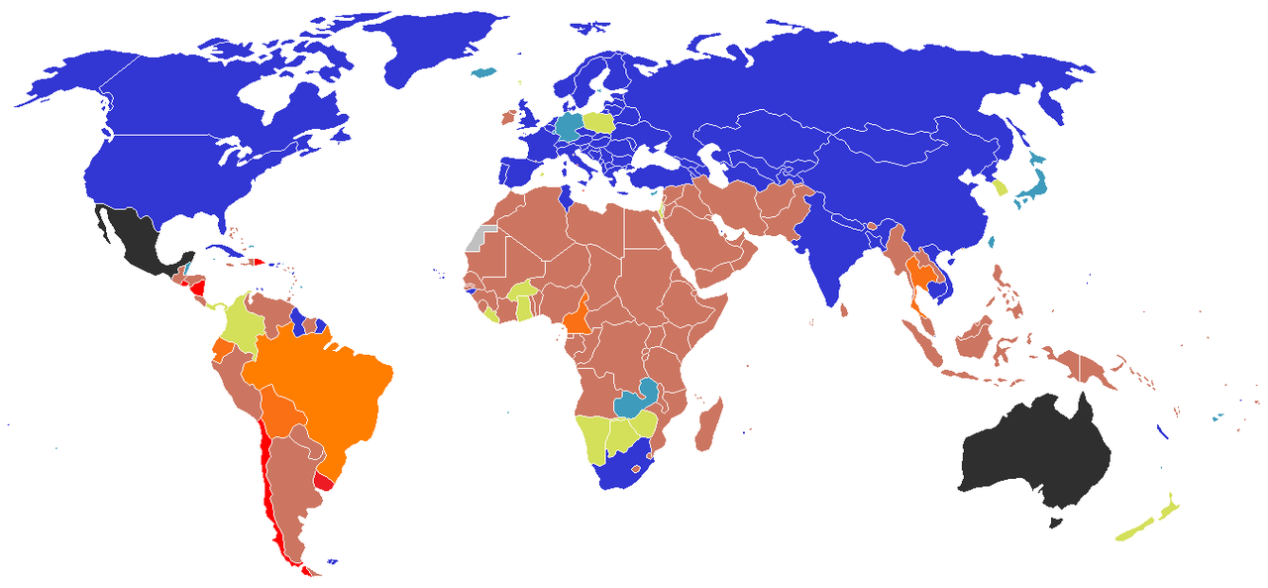 Εικόνα της νομοθεσίας περί άμβλωσης στην παγκόσμια κοινότητα Υπόμνημα   Νόμιμη μετά από αίτηση    Νόμιμη σε περιπτώσεις βιασμό, κίνδυνο της ζωής ή σωματικής/ψυχικής υγείας της μητέρας, βλάβες του εμβρύου, ή για κοινωνικο-οικονομικούς λόγους   Νόμιμη σε περιπτώσεις βιασμό, κίνδυνο της ζωής ή σωματικής/ψυχικής υγείας της μητέρας, ή βλάβες του εμβρύου   Παρανομη εκτός από βιασμό, κίνδυνο της ζωής, της σωματικής ή ψυχικής υγείας της μητέρας   Παράνομη εκτός από κίνδυνο της ζωής ή σωματικής/ψυχικής υγείας της μητέρας   Παράνομη χωρίς εξαιρέσεις   Ποικίλει ανά περιοχή   Δεν υπάρχουν στοιχείαΕΜΠΕΙΡΙΕΣ ΓΥΝΑΙΚΩΝ 1η εμπειρία«Η ψυχική μου κατάσταση και πριν, και μετά την έκτρωση φαινόταν πολύ καλή. Όπως όμως κατάλαβα αργότερα, στην πραγματικότητα είχα νεκρώσει κάποιες ψυχικές λειτουργίες για να μην αισθάνομαι πόνο. Χρη­σιμοποίησα την εκλογίκευση για ναι πείσω τον εαυτό μου ότι δεν υπήρχε τίποτα άλλο πού ναι μπορώ ναι κάνω, κι έπρεπε ναι φανώ ψύχραιμη....Από τότε που έκανα την έκτρωση είχα αλλάξει τρο­μερά. Είχα γίνει σκληρή και κυνική. Δεν είχα εμπιστο­σύνη στους άντρες, ούτε καν στον εαυτό μου. Η σχέση μου με το φίλο μου είχε διαλυθεί, κι εμείς δεν καταλάβα­με καλά-καλά πώς συνέβη αυτό. Παρουσίασα και διάφο­ρα άλλα από αυτά που γράφετε στή σελίδα με το μετεκτρωτικό σύνδρομο. Έχασα την άνεση που είχα με τα παιδιά, που κάποτε τα λάτρευα και με λάτρευαν. Απέφευ­γα ναι κάθομαι κοντά τους γιατί πια δεν ήξερα τι να τους πω, φοβόμουν ναι κρατήσω μωρά στα χέρια μου, μήπως πάθουν κάτι.Τελικά μπήκα στην εκκλησία για άλλους λόγους, αλλά στην εξομολόγησή μου είπα και για την άμβλωση. Σιγά-σιγά άρχισα να μαλακώνω και να μετανιώνω πραγ­ματικά για το γεγονός. Βλέπετε πάντα το ήξερα ότι ήταν κάτι αφύσικο, κάτι κακό, απλά δεν ήθελα τότε να το πα­ραδεχτώ για να μην καταρρεύσει αυτός ο ψεύτικος κό­σμος που ζούσα. Έχω κλάψει πολύ για το παιδάκι μου... Κάθε φορά που βλέπω μία ανύπαντρη μάνα να μεγαλώ­νει το παιδί της ξέρω ότι κι εγώ θα μπορούσα να το κά­νω. Το μόνο που χρειαζόταν ήταν να στρέψω τις προ­σπάθειες μου σ' αυτή την κατεύθυνση...Ξεπέρασα όλα τα προβλήματα μόνο με την εξομολό­γηση, χωρίς καμιά ψυχοθεραπεία. Αντίθετα, φίλες μου που έχουν κάνει έκτρωση και επιμένουν ότι καλά έκα­ναν και είναι δικαίωμα τους να κάνουν ό,τι θέλουν στη ζωή τους, έχουν πάθει κατάθλιψη και παίρνουν φάρμα­κα. Στην πραγματικότητα δεν έχουν συγχωρήσει τον ε­αυτό τους, γιατί για να συγχωρήσεις τον εαυτό σου πρέ­πει να παραδεχτείς ότι έχεις κάνει κάτι λάθος, κι αυτές δεν τολμάνε να το παραδεχτούν. Ούτε και ζητάνε συγχώ­ρεση από το Θεό. Πιστεύουν ότι η εκκλησία θα τις κα­ταδικάσει, αν πάνε να εξομολογηθούν, και έχουν γίνει πολύ εχθρικές με την εκκλησία, ενώ πρώτα δεν ήταν. Δεν καταλαβαίνουν, ότι η παραδοχή του σφάλματος δεν σημαίνει καταδίκη, κι ότι η παραδοχή του σφάλματος είναι ο μόνος δρόμος για να ελευθερωθούμε από τις συ­νέπειές του.2η εμπειρία«Όταν πλησιάζεις το χειρουργείο κάνεις την αδιά­φορη αλλά νοιώθεις τα μέλη σου να παγώνουν από το φόβο. Το αίμα σταματάει να κυκλοφορεί στις φλέβες σου. Παραλύεις. Σταματάς ν' ακούς τους εξωτερικούς ή­χους, μόνο την καρδιά σου ακούς να χτυπά πολύ δυνατά. Θέλεις να κλάψεις ή να το βάλεις στα πόδια αλλά πιέ­ζεις τον εαυτό σου και προχωράς γιατί έχεις πάρει την απόφαση να το κάνεις. Έχω ακούσει να λένε ότι είναι ευκολότερο από την εξαγωγή δοντιού. Σαχλαμάρες! Μό­νο όσες το έκαναν ξέρουν! Νοιώθεις περιφρόνηση για το χειρούργο που χαμογελάει συγκαταβατικά απέναντι σου και σε καθησυχάζει. Το θεωρείς υποκριτικό από κά­ποιον που σε λίγα λεπτά θα αδειάσει τα σπλάχνα σου μέ­σα σ' ένα κουβά. Όταν σε σπρώχνουν να ξυπνήσεις εί­ναι σαν να γυρίζεις απ' τον Άδη. Έχεις μία πικρή γεύ­ση στο στόμα. Πρέπει να μαζέψεις τα κομμάτια σου και να φύγεις: χρειάζονται το κρεβάτι για την επόμενη. Θλί­ψη και μελαγχολία σε συνοδεύουν για πολλές μέρες. Αν είσαι τυχερή και σε περιμένει έξω κάποια φίλη συνήθως προσπαθεί να σε καθησυχάσει: «Πάει, πέρασε» σου λέει. «Το ξεφορτώθηκες, τώρα θα συνεχίσεις όπως πριν τη ζωή σου». Μόνο που «αυτό» που ξεφορτώθηκες θα ανα­ρωτιέσαι πάντα πώς θα ήταν αν το γεννούσες και η ζωή σου δεν θα είναι ποτέ πια όπως πριν» Β’ενότηταΣΥΝΕΝΤΕΥΞΕΙΣΗ πρώτη μας ερώτηση ήταν τι γνώμη έχουν για την άμβλωση. Οι περισσότεροι από αυτούς είχαν αρνητική άποψη και κατέκριναν την ενέργεια αυτή . Ύστερα ακόμα η δεύτερη ερώτηση που τέθηκε ήταν τι γνώμη είχαν τα παλαιότερα χρόνια για την άμβλωση . Απάντησαν πως ο κόσμος εκείνη την εποχή ήταν τελείως αντίθετος στην άμβλωση ενώ ορισμένα άτομα πίστευαν πως ο κόσμος τότε δεν είχε καθόλου άποψη για αυτή. Αφού απάντησαν και αυτή την ερώτηση , τους ρωτήσαμε αν η άμβλωση είναι ανθρωποκτονία. Όλοι μηδενός εξαιρουμένου είχαν την άποψη ότι πρόκειται για ανθρωποκτονία .Η τέταρτη μας ερώτηση ήταν το πώς αντιμετωπιζόταν μία νεαρή κοπέλα που είχε κάνει άμβλωση την εποχή εκείνη. Οι περισσότεροι μας απάντησαν ότι η κατακραυγή και ο κοινωνικός αποκλεισμός ήταν η συνηθέστερη  αντιμετώπισή της . Στην επόμενη μας ερώτηση η οποία ήταν αν έχουν κάνει άμβλωση όλες οι γυναίκες που ρωτήθηκαν απάντησαν αρνητικά. Η έκτη ερώτηση ήταν εάν πιστεύουν πως οι αμβλώσεις έχουν αυξηθεί τα τελευταία χρόνια .Η απάντηση ήταν ομόφωνη και όλοι πίστευαν πως έχουν αυξηθεί. Στην επόμενη ερώτηση υπήρξαν δύο απόψεις .Όταν ρωτήσαμε με ποιούς τρόπους μπορούν οι νέες κοπέλες να αποφύγουν τις αμβλώσεις μερικοί μας απάντησαν πως αυτό μπορεί να επιτευχθεί με ενημέρωση κυρίως ενώ ορισμένοι πίστευαν πως αυτό μπορεί να επιτευχθεί με σωστή προφύλαξη .Όσον αφορά για το αν είναι επικίνδυνη διαδικασία η άμβλωση οι περισσότεροι απάντησαν θετικά. Η τελευταία μας ερώτηση ήταν γιατί πιστεύουν πως αναγκάζονται οι γυναίκες να κάνουν άμβλωση και όλοι μας απάντησαν κυρίως λόγω ανεπιθύμητης εγκυμοσύνης.ΣΥΜΠΕΡΑΣΜΑΤΑ:  Το συμπέρασμα  που σχηματίσαμε είναι πως η πλειοψηφία της κοινωνίας θεωρεί την άμβλωση ως ένα κατακριτέο γεγονός. Επιπλέον καταλήγουμε στο συμπέρασμα ότι οι γυναίκες αντιμετωπίζουν ψυχολογική φθορά και οδύνη. Τέλος για να μην συμβαίνει η εγκληματική αυτή πράξη θα πρέπει όλοι εμείς οι νέοι να ενημερωνόμαστε σωστά, να μην φερνόμαστε επιπόλαια και να παίρνουμε τις ανάλογες προφυλάξεις.ΠΗΓΕΣ: www.impantokratoros.grhttp://el.wikipedia.org/